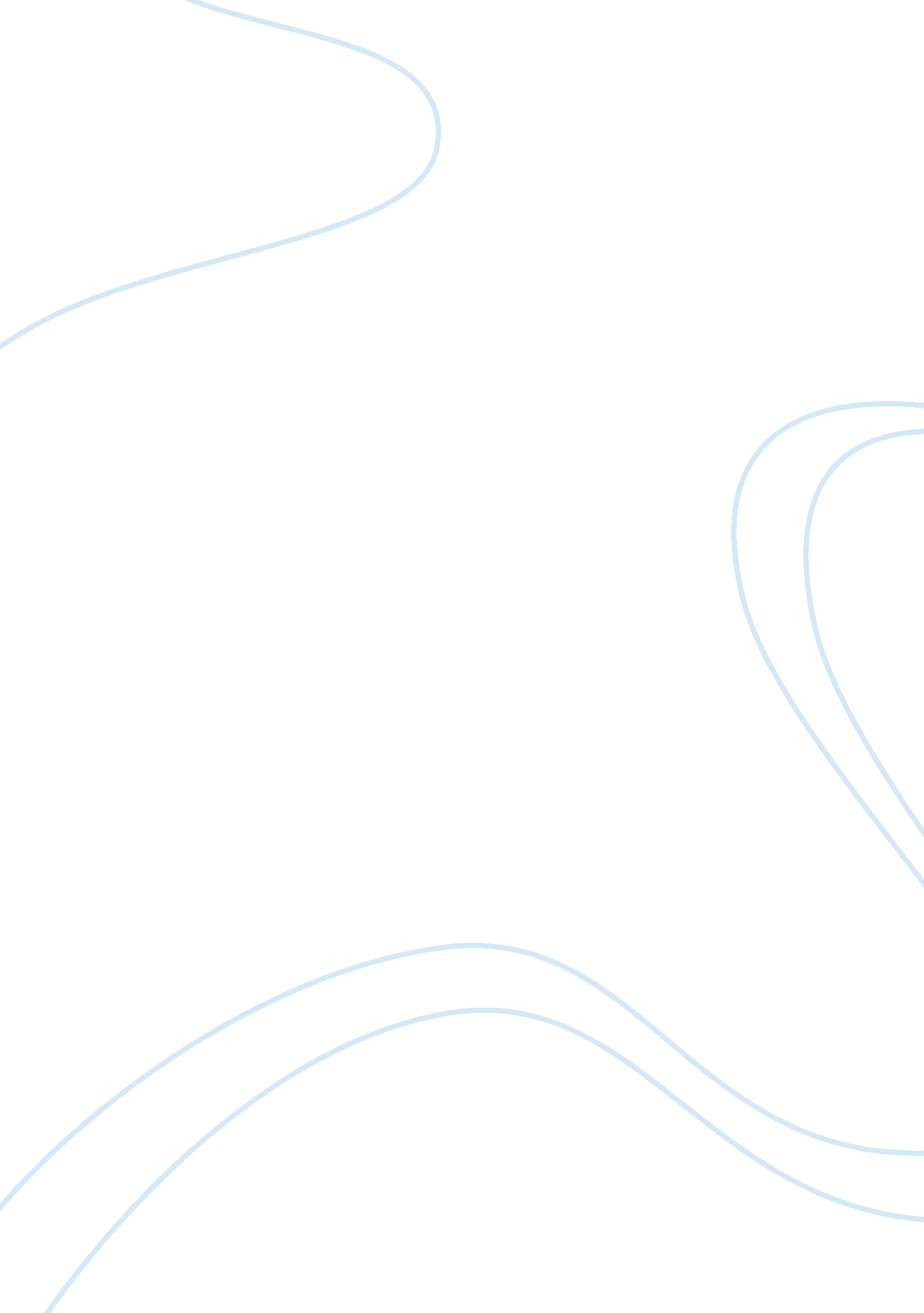 Climate and resource value in brazilEnvironment, Climate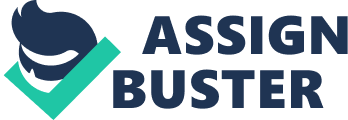 1) Describe what occurs in each of the four parts of the hydrologic cycle and how each part of the hydrologic cycle is related to the next part of the cycle. The four parts of the hydrologic cycle are evaporation, condensation, precipitation and runoff. Water evaporated from the ocean eventually condenses as water droplets in clouds. If the cloud grows large enough, the droplets coalesce and fall as precipitation, mostly as rain, sometimes assnowor ice. The cycling of water molecules from the ocean to the atmosphere to the land and back to the ocean. 2) Examine the northwestern portion in the country of Brazil in Figures 2-33, 4-14 and 4-22. a) What type of climate does northwestern Brazil experience? Humid Equatorial b) What type of soil does northwestern Brazil have? c) What type of biome is located in northwestern Brazil? 3) Based on your answers from #2, explain the relationships that exist between the climate, soil and biome of northwestern Brazil. ) According to Figure 4-22, in which major terrestrial biome is eastern Nebraska classified? What major terrestrial biome classification is located to the east of that found in eastern Nebraska? Which climate factor (temperature or precipitation) explains the difference between the two biomes? 5) Explain the termsdeforestationand desertification. Give one example of how the two are different. Give one example of how the two are similar. ) What is the difference between a renewable and a nonrenewable resource? Give one example of each. 7) What is temperature inversion, and how does it affect urbanair pollutionproblems? 8) What is meant by the term " nonpoint sourcepollution"? List two examples. 9) Describe, with an example of each, the influences of cultural values, level oftechnology, and economic systems on natural resource value. 10) Explain two arguments for and two arguments against nuclear power. 